				INDIVIDUAL WELLNESS RECOVERY PLAN	Triggers and Stressors: (behaviors, situations and circumstances that put you at emotional risk) ______________________________________________________________________________________________________________________________________________________________________________________________________________________________________________________________________________________________________________________________________________________________________________________________________________________________________________________________________________________________________________________________Things to do… My goal for healthy behavior:______________________________________________________________________________________________________________________________________________________________________________________________________________________________________________________________________________________________________________________________________________________________________________________________________Warning Signs (your behavior signals show you’re growing more and more at risk)_________________________________________________________________________________________________________________________________________________________________________________________________________________________________________________________________________________________________________________________________________________________________________________________________________________________________________Call someone and ask for help: People to call…911EAMC Emergency Room-334-705-0510Suicide Hotline-1800-273-8255 24/7East Alabama Mental Health -1800-815-0630 (24/7)Other: ________________________________________________________________________My Coping Skills:What can I do to be calm and stay safe IN THE MOMENT?__________________________________________________________________________________________________________________________________________________________________________________________________________________________________________What can my support person do to help?____________________________________________________________________________________________________________________________________________________________________________________________________________________________________________________________________________Reports he/she does not have access to prescription medications for use other than as prescribed or access to weapons, lethal medications and/or other means of self-harm.RemindersTake medications as ordered-do not change the dose or time unless directed by your physicianIf you experience side effects from your medication-notify your outpatient provider or PCPFor Adolescents-Medication should be kept out of reach and in a secure placeKeep all aftercare appointments as scheduled-take your copy of aftercare plan to your appointmentPatient_________________________________Date_________________Time____________Received copy of plan: Yes____________No_______________Support Person_____________________________Date_________________Time___________Received copy of plan: Yes_____________No______________Therapist/Staff__________________________________________Date____________Time___________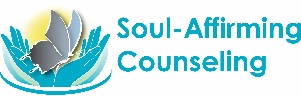 INDIVIDUAL WELLNESS RECOVERY PLANSOUL-AFFIRMING COUNSELING318 N. COLLEGE ST. SUITE GAUBURN, AL 36830